Jueves17de marzoTercero de PrimariaArtesEstampando momentosAprendizaje esperado: compara piezas artísticas bidimensionales e identifica sus características.Énfasis: conoce y diferencia las técnicas de estampado en hueco y en relieve en algunas producciones bidimensionales.¿Qué vamos a aprender?Aprenderás sobre las características del estampado mediante dos técnicas el hueco y en relieve, por medio de la apreciación de varios ejemplos y tú colaboración dentro de las actividades.¿Qué hacemos?Seguramente estas listo/a para iniciar la sesión de hoy. Para darte una pequeña idea en esta clase trabajarás un poco con estampas. ¿Sabías que el estampado es parte de las artes visuales, y que existe una gran variedad de técnicas para estampar?Posiblemente no, pero se escucha interesante, efectivamente, las tarjetas justo están realizadas con la técnica de estampado, el cual es un proceso de impresión para obtener una imagen o diseño. Normalmente se usa una plancha grabada y entintada sobre un papel húmedo a través de un tórculo o prensa. Tal vez te estás preguntando si es, ¿Una plancha como la que usa tu mamá en casa? ¿Y qué es un tórculo? Un tórculo y una plancha son herramientas que utiliza un grabador profesional; para hacer estampas de forma fácil. En realidad, el estampado es de las artes gráficas más antiguas y sus principios son muy sencillos. Para conocer más esta fascinante disciplina. Observa la siguiente cápsula.Artista Visual Hugo Quiroz. Técnicas de estampado. INBALhttps://youtu.be/R7nP9YuLhTwAhora bien, según el video responde las siguientes preguntas con tus propias palabras:¿Qué es el estampado?¿En qué consiste la técnica de estampado en hueco?¿En qué consiste la técnica de estampado en relieve? Hay más técnicas, pero el artista comentó solamente dos de ellas, que son el estampado en hueco y en relieve y él explicó que, para obtener una estampa por grabado, primero se debe preparar una placa con el dibujo o imagen que queremos estampar, después a esa placa se le coloca tinta o pintura, pero dependiendo dónde se coloque la pintura surgirá la estampa. Actividad 1. Imágenes de estampado.Ahora observa algunas estampas, para observar estas técnicas en una pieza ya terminada.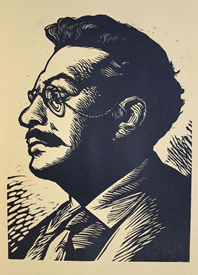 Ricardo Flores Magón (1950) de Alberto BeltránEn el primer ejemplo: El autor de esta estampa es Alberto Beltrán, quien fue un artista gráfico mexicano reconocido por su trabajo como grabador, este grabador utilizó la estampación en relieve que consiste en trabajar las partes que sobresalen. Este tipo de grabado impide que la tinta llegue a las zonas profundas previamente establecidas para que queden blancas. Eso quiere decir que el relieve provoca que se marque la tinta negra en el papel y lo blanco es donde no había relieve. Para ello observa la siguiente estampa. 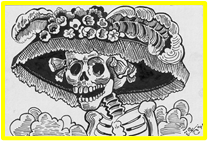 “La Catrina”, 1910, José Guadalupe Posada).Analizando la imagen, “La catrina” es una obra de José Guadalupe Posada, el máximo exponente del grabado en México y reconocido a nivel mundial por su arte. Posada utilizaba la técnica de grabado en hueco, esta técnica es la inversa a la del relieve; porque la tinta se deposita en las zonas profundas, en las tallas o huecos que se realizan sobre la matriz o plancha, es decir, el soporte donde se hace el dibujo original para luego estamparlo. El procedimiento general consiste en extender la tinta quitando el exceso, pero sin sacarla de los huecos para luego plasmar la imagen en papel y así conseguir una estampa.Como verá la técnica de estampado en hueco es diferente, pero la estampa queda igual de bonita. Ahora observa otra estampa interesante y colorida.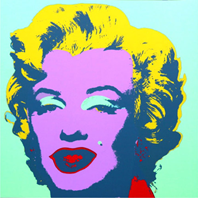 “Marilyn” de Andy Warhol, 1987).El tercer ejemplo que aquí tienes es del artista estadounidense de arte pop Andy Warhol. Él trabajó en grabados de todo tipo y también realizó trabajos con la técnica de grabado en hueco. Como has visto, ocurre lo contrario al grabado en relieve. En esta estampa él plasmó a la artista de cine Marilyn Monroe, utilizando tinta de colores.Algunas de estas imágenes de estampas que acabas de observar fueron realizadas con una plancha de metal, pero en casa podemos crear nuestra plancha utilizando cartón, tal como nos muestra el profesor Eligio Ávila en el siguiente video.“Técnica de estampado con cartón. Eligio Avila”. Contigo en la distancia. QuedARTEencasa. Sección de enseñanzas artísticas del (INBAL). 2020.https://www.youtube.com/watch?reload=9&v=leJ216jCsb0Se ve muy interesante y sencillo el proceso que muestra el profesor Eligio para realizar una plancha con cartón para hacer un estampado en relieve. Incluso cada uno puede crear su propio diseño para estampar. Y al hacerlo de esta manera, se recuperan materiales de desecho y con ello contribuimos al cuidado del medio ambiente, esto es una manera de estampar y dejar una huella ¡sin dañar al ambiente!Actividad 2. Ejercicio de estampado.Hay muchas maneras y formas de conseguir una estampa respetando el ambiente, otra manera de realizar estampados con materiales muy sencillos que podemos tener a la mano como, por ejemplo: pintura, pincel, hojas bond tamaño carta, y el detalle especial lo darán las hojas de unos árboles que encontré caídas en la calle, que son mis vecinos.Para llevar a cabo la actividad sigue los siguientes pasos: Paso 1. Lo primero que harás es pintar una cara de la hoja de árbol con la pintura y para ello utilizarás un pincel.Paso 2. Una vez que esté pintada, la hoja de árbol, colocarás la cara a la que le pusiste la pintura sobre la hoja de papel y presionarás un poco con los dedos, para que se marque muy bien.Paso 3. Después despegarás poco a poco la hoja de árbol de la hoja de papel y observarás la huella de pintura que dejó.Paso 4. Repetirás el mismo procedimiento con las demás hojas, si tienes pinturas de varios colores puedes alternar colores y utilizar las diferentes hojas de árbol, jugar con las posiciones y colores para hacer una composición creativa de estampados con las hojas.¿Qué te pareció el trabajo que acabas de realizar? Escribe en tu cuaderno la experiencia que tuviste.Actividad 3. Museo de la Estampa en CDMX El mundo del grabado es fascinante. Observa una pregunta que nos envió una alumna:Pregunta de alumna Abigail Díaz. https://youtu.be/G-sv7iuJVQg El grabado pertenece a las artes visuales y el mejor lugar para buscar más información al respecto puede ser un museo. México cuenta con uno muy especial que se dedica específicamente a este tipo de artes gráficas. Es el Museo Nacional de la Estampa en la CDMX, y para eso te voy a dejar con su anfitrión.Artes - Museo Nacional de la Estampa (Canal Once) (2014). https://youtu.be/Oj-ljoL8itQ ¡Qué maravilla! ¡Más de 12 mil estampas!Espero que esta clase haya despertado más tu curiosidad. Y recuerda que, aunque en algunas ocasiones no podamos asistir de forma presencial a recintos culturales como en este caso los museos, existen otras maneras como puede ser la visita de forma virtual y en compañía de tus padres darle un vistazo. La mayoría de los museos cuenta con redes sociales lo que facilita poder seguir admirando su trabajo y exposicionesPudiste observar algunas obras de arte con dos técnicas que son el estampado hueco y de relieve. El Reto de Hoy:El reto de hoy consiste en buscar un museo por medio de internet que muestre algunas de sus obras para que puedas admirarlas.Si te es posible consulta otros libros y comenta el tema de hoy con tu familia. ¡Buen trabajo!Gracias por tu esfuerzo.